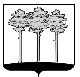 ГОРОДСКАЯ  ДУМА  ГОРОДА  ДИМИТРОВГРАДАУльяновской областиР Е Ш Е Н И Ег.Димитровград  25  апреля  2018  года                                                                     №  82/981  .     О признании утратившими силу (отмене) решений Городской Думы города Димитровграда Ульяновской области первого созыва Руководствуясь частью 1 статьи 48 Федерального закона от 06.10.2003 №131-ФЗ «Об общих принципах организации местного самоуправления в Российской Федерации», частью 14 статьи 81 Устава муниципального образования «Город Димитровград» Ульяновской области, в целях приведения муниципальных нормативных правовых актов в соответствии с действующим законодательством, Городская Дума города Димитровграда Ульяновской области второго созыва решила:1. Признать утратившими силу (отменить) решения Городской Думы города Димитровграда Ульяновской области первого созыва:1.1. От 30.03.2011 №48/610 «Об определении вариантов границ для организации территориального общественного самоуправления  в городе Димитровграде Ульяновской области»;1.2. От 28.11.2012 №82/983 «О договоре управления многоквартирным домом».2. Установить, что настоящее решение подлежит официальному опубликованию и размещению в информационно-телекоммуникационной сети «Интернет», на официальном сайте Городской Думы города Димитровграда Ульяновской области (www.dumadgrad.ru).